                         Departamento de Trabajo Social                            y Servicios SocialesPRÁCTICAS EXTERNAS EN ORGANIZACIONES SOCIALESCURSO 2019-2020SOLICITUD PREFERENCIA CENTROS DE PRÁCTICAS Enviar por correo electrónico a: practicasts@ugr.esAPELLIDOS Y NOMBRE:DNI (u otro documento identificativo):CORREO ELECTRÓNICO (cuenta UGR)*: TELÉFONO:ALUMNADO SICUE                        ALUMNADO ERASMUS      ÍCARO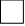 CENTROS DE PRÁCTICAS (Indique su preferencia de 1 a 5, siendo 1 la opción preferente) Véase documento con oferta de centros de prácticas En Granada, a         de septiembre de 2019Fdo.: 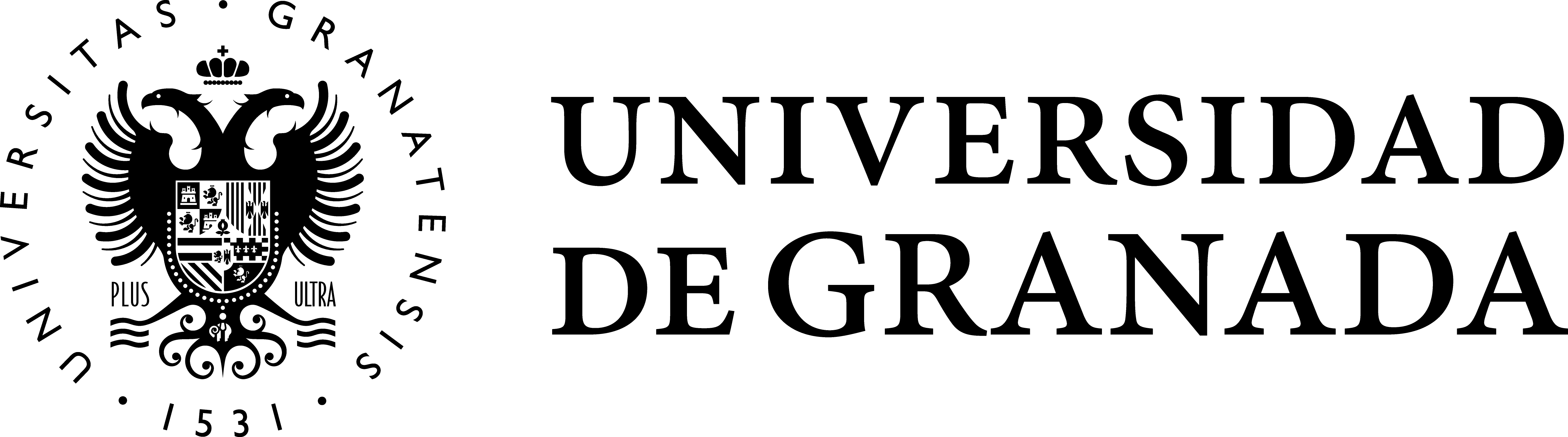 Información básica sobre protección de sus datos personales aportadosInformación básica sobre protección de sus datos personales aportadosResponsableUniversidad de GranadaLegitimaciónLa Universidad de Granada se encuentra legitimada para el tratamiento de sus datos por ser necesario para el cumplimiento de una misión realizada en interés público o en el ejercicio de los poderes públicos. art. 6.1.e) del Reglamento General de Protección de Datos.FinalidadTramitar su solicitud de prácticas externas y seminario.DestinatariosNo se prevén salvo obligación legal.DerechosTienen derecho a solicitar el acceso, oposición, rectificación,  supresión o limitación del tratamiento de sus datos, tal y como se explica en la información adicional. Información adicionalPuede consultar la información adicional y detallada sobre protección de datos en el siguiente enlace: https://secretariageneral.ugr.es/pages/proteccion_datos/leyendas-informativas/_img/informacionadicionalgestionacademica